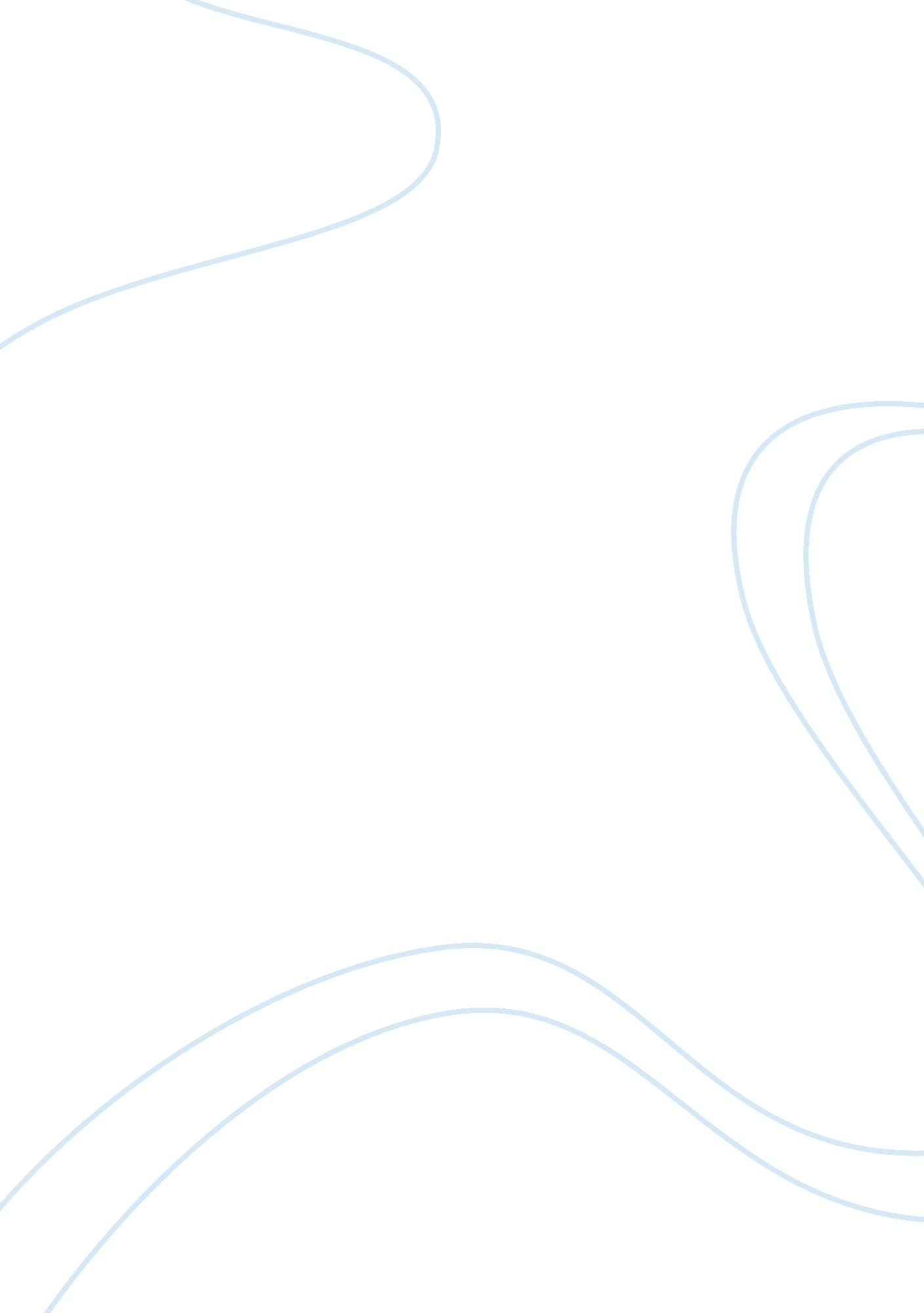 The determinants of corruption in italy economics essayEconomics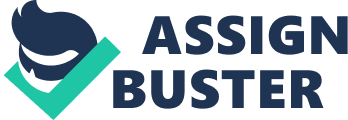 CHAPTER 1 INTRODUCTION Echoing shifting social surroundings, corruption has full-grown in sophistication and convolution. This paper focuses on the phenomenon of collective corruption public administration. Collective corruption is an individual appearance of the social communication among the people subjugated by individual computation and unorganized benefits that takes place when alliance becomes a controlling, essential weapon in following private gain. The hazard of conspiracy in corrupt speculation is that as the corruption acquires well designed and skillfully harmonized in its combined form, it may turn out to be less blunt and therefore further difficult to identify, or more evident and ever more legitimized as an suitable form of financially viable intercourse. The term corruption is inclined to carry an image of confidentiality and conspiracy that necessitate the participation of the slightest possible number of individuals. Corruption, as a whole, is a concealed exchange due to the illegal character. Corruption takes place, for example, when an officer misuse public funds for their personal use, a school principal organizes " back-door" admissions for someone for his own benefit, or a public official accepts bribes from his assistant in exchange for favorable action. These practices are either conducted by a single person who seeks to enrich him/herself in an individualized manner or occur between two parties where a patron (usually an official) grants his/her client (whoever is willing and able to pay for it) desired preferential treatment in exchange for goods or services. Corruption, in reality, is more complex than its heuristically useful definition. Echoing changing social environments, corruption grows in sophistication and complexity in terms of causes, forms and characteristics. Corrupt practices of different types are found to permeate the operations of both private and public sector concerns. Research entails that corrupt practices carried out by both public and private officials generally relate to two types-Administrative and Legislative. Administrative Corruption encompasses acts like bribery, misuse of government resources, embezzlement of public funds, and extortion. Legislative corruption and bribing political authorities to gain undue advantage at a later stage (Kurer, 2005). This paper focuses on administrative corruption, specifically, the embezzlement of funds by the public officials. The paper tends to infer the relationship between the behavioral practices of embezzlement of funds by public administrators to the low basic salary received. BACKGROUND Corruption is a general phenomenon, which is neither new. Corruption existed since existed in many forms during time immemorial. A brief review of history and penal codes exploited in different ancient cultures and civilizations clearly show that the bribery was a major crisis among the Chinese, Jews, Japanese, Romans and Greeks as well as the Aztees of the modern World (Thakur, 1979: 7). In prehistoric India, there was comprehensive corruption that dominated life of the common (Thakur, 1979: 12). According to " corruption prevailed on a larger scale in India during the ancient period and the ones that followed" (Padhay 1986: 26). This true explains the nature and degree of boost of corruption from the medieval to the current state of time in the countries of the Indian sub-continent and others around the world. One of the utmost evils of medieval government and organizations was the extortion of privileged and the present (Sarkar, 1935: 83). The bribery was apparent during the British rule or the colonies all around the pacific. There was regular and organized corruption linking almost all representatives and administrators at different ranks in political and directorial hierarchy. It was an essential belief amongst the officials of " making hay while the sun of British Raj shone" (Dwivedi and Bhargava, 1967: 7)." If corruption has been an age-old phenomenon, deep-rooted evil and an universal malady afflicting each and every society in one form or another at one time or another" (Padhay 1986: 1), then the is that why the corruption is highlighted majorly in the present time. There are many approached that have intense on the characteristics of corruption. While these approaches highlight that they don’t explain the connotation of fraud or corruption to any agreement or satisfaction. There are four main conflicting analyses on the classification of corruption. These descriptions have come from functionalists, moralists, social constructionist realists and social censurists. The moralists says that " the corruption as an immoral and unethical phenomenon that contains a set of moral aberrations from moral standards of society, causing loss of respect for and confidence in duly constituted authority" (Gould, 1991: 468). A renowned proponents of this observation, Nye, describes corruption as " a behavior that departs from the formal duties of a public role (discretionary or appointive) because of private-regarding (individual, close family, private clique) affluence or status gains, or violates rules against the exercise of certain types of private-regarding influence" (Nye, 1997: 417). Excluding that this analysis/description of corruption experiences a number of restrictions. It has a propensity to individualize the societal occurrence and challenges to dichotomize as to differentiate between good and bad. In this method the communal contexts are disregarded and the space between formal customs and the fundamental practice-girded standards are not analyzed (Caiden and Caiden, 1977). The functionalists typically look at the corruption as the actual purpose that it has major part in socio-economic growth and development. Assertions are through by the functionalists that the corruption accompaniments as a replacement for the market structure; suggests an acceptable option to violence; increasing the public contribution in public policy (Leff, 1979; Gould, 1980). Some of the functionalists consider that bureaucratic and political leaders may observe a state-run interest in aggressively pursuing or standing a certain level of the administrative corruption (Klitgaard, 1988). The chief condemnation against this phenomenon are that they pay no attention to the political meaning of deviance and require a contemplation of power, attention and social constitution in their examinations and at same time the entire question of genesis of corruption is not well thought-out (Lo, 1993: 3). The two moderately recent perceptions, i. e., social condemn and social structure reality, view corruption drastically differently from other approaches, i. e. moralists and functionalists. Both approaches are likely to look at the corruption from a extensive societal point of view. Proponents of the social censure think that in accepting corruption one be supposed to take into concern the power of the state to construct a particular structure of social relationships and transfer the theoretical importance to the interaction of law, philosophies and the supporting economy (Lo, 1993: 5). Alternatively, social structure reality observes the corruption as challenging and the players involved can be considered by linking them to appropriate information on their social level, stakes and interests in system plus the political, social and economic conditions in which they operate (Pavorala, 1996: 25). In analysis of the huge number of approaches and analyses on corruption, it is not as easy to have the same opinion on an unanimous description of the term. Two characterizations of corruption can prove practical. Shorter classifications of corruption include " bribery, abuse of power, preferential treatment, extortion, patronage, fraud, theft, malfeasance deceit, and illegality" (Caiden, 1991a). The broader definition of corruption refers to " use of one’s official position for personal and group gain and that includes unethical actions like bribery, nepotism, patronage, conflict of interest, divided loyalty, influence-peddling, moonlighting, misuse or stealing of government property, selling of favors, receiving kickbacks, embezzlement, fraud, extortion, misappropriation, under- or over-invoicing, court tempering, phony travel and administrative documents and use of regulation as bureaucratic capital (AAPAM, 1991). In conformity with these two definitions of corruption the following definitions of political corruption and administrative corruption are adopted here. Political corruption is " the behavior of (elected) public officials which diverges from the formal components - the duties and powers, rights and obligations - of a public role to seek private gain" (Kramer, 1997). Administrative corruption is defined as " the institutionalized personal abuse of public resources by civil servants" (Gould, 1991). In both cases public officials (elected and appointive) can convert public office into private gain in many ways. The menace of corruption related to embezzlement of public funds earns a vivid relation to the pattern of low payment structures offered to the public government officials. It is found that in economies like Tanzania the salary received by the public officials was not sufficient to cover their domestic expenditures. This contributed as one of the factors as to whether an official would or would not embezzle. This embezzlement practice of the public officials related to the tax revenues enhances fiscal pressures on the economy of the region, like Tanzania making it weaker (Fjeldstad, 2003). The above fact thus calls for more detailed analysis on the subject in order to draw useful inferences. CHAPTER 2 LITERATURE REVIEW The question is " Why is the corruption or the exploitation of public office for personal gains, supposed to be common in some countries than others?, what are the reason behind such Embezzlement behavior among the public sector employees in such countries. Is the higher level more prone towards such behavior or the low level employee is the sole cause of corruption in such countries? To explain that there are many theories correlate this with meticulous historical and cultural civilizations, political institutions, intensity of economic development, and government course of action. This literature review will analyze the several key elements of ‘ perceived corruption’ and there reasons of existence among nations of different regions. And the variables that causes such need of corruption among the public administration. The antecedents and effects of national corruption: A meta-analysis: William Q. Judge , D. Brian McNatt , Weichu Xu , In this article, an analysis of 42 experimental studies was conducted to summarize the bribery and such behavior within a holistic academic framework. In broad-spectrum, variables within the economics, political/legal, and the socio-cultural class were likewise correlated with state corruption. In addition, this article showed some events of corruption, which are more forceful than the others. This article identified some great and useful insights for the future researchers, which might want to discover. According to the article, Corruption usually occurs where public administrators have a straight accountability for the stipulation of a regulation to employees or individuals of a private sector corporation (Rose- Ackerman, 1997: 31). it has gained importance as the contact between states of varying fraud levels participate and interrelate in performance for regulars with the growth of the global financial system. According to the World Bank estimation, over $1 trillion in bribes are paid yearly inside the global economy (Gonzalez- Velazquez, 2004). also, unreliable evidence propose that corruption is central economic concern facing Turkey (Economist, 2004), Russia (Economist, 2005), China, the African continent, Poland and Indonesia (Doh, Rodriguez, Uhlenbruck, Collins & Eden, 2003). Indeed there are political economists which argued that," In less than a half-decade, the worldwide backlash against corruption has swept like a firestorm across the global political landscapes. Governments have fallen. Longtime ruling parties have been hounded out of office. Presidents, prime ministers, parliamentarians, and once mighty corporate chieftains have been grilled by prosecutors and herded into the docket. Italy, France, Japan, South Korea, India, Mexico, Columbia, Brazil Israel: no region, and hardly any country, has been immune" (Wang & Rosenau, 2001: 26). Moreover the article tells us that the majority of such studies have fail to explain one another, their measurement of corruption varies from one another too (Eigen, 2002), and furthermore there are inconsistent theoretical suppositions and frameworks are used which makes such literature not evident enough to identify the problem. This piece of literature was intended to create a future argument for the researchers to better conclude the degree of previous circumstances and penalty of the corruption, its impact on other issues, whether the contact is lessening or deteriorating over time, and to recognize anomalies plus the gaps in literature for the future reference. The methodology suggests the Meta analysis for the whole situation. It has been used comprehensively in a variety of subfields of the international business plus such concerns like determinants of entrance mode choice (Zhao, Luo & uh, 2004), country-of-origin effects (Peterson & Jolibert, 1995) and cultural distance effects (Tihanyi, Griffith & Russell, 2005). As result of this, the study seeks to have a systematic review of the literature on the corruption and amalgamate its findings. The article also talks about the " inter-disciplinary model of corruption" developed by Collier (2002). He developed a representation of the corruption by combining game theory with institutional perspective, which he defines as " institutional choice perspective on corruption". This model also focuses on the internalized world of agent who engages themselves and others in corrupt behavior, and the external agents which serves to restrain and/or legitimize dishonest behavior. He insightfully explained that " the corruption is not an economic phenomenon only, but also a ethical one. Since morality is influenced by, as well as influences, the socio-cultural norms of society, the socio-cultural institutions are also very important. Furthermore, political/legal and economic institutions serve to constrain as well as legitimate certain behaviors". (Collier, 2002)Numerous studies have showed that the country’s on the whole GDP per capita is indirectly proportional to corruption. Authors of these studies have argued that the poverty makes individuals more prone to give and accept bribes (e. g., Husted, 1999; Paldam, 2001; Serra, 2006). Therefore, a country’s intensity of economic growth may be methodically related to corruption. Authors have found that the greater is the exposure an economy has to international economic opposition, the lower it has the element of corruption in there public systems. Competition can proceed as a medium to restrain the economic malfeasance (e. g., Ades & Di Tella, 1999; Serra, 2006; Treisman, 2000). This study also focuses on the checks and balances of/to governmental authority and accountability. Previously, authors have disagreed for the), political openness (e. g., Sandholtz & Gray, 2003), impact of legal origin (e. g., Aggarwala & Goodell, 2009), political instability (e. g., Park, 2003), political structure (e. g., Goldsmith, 1999) and overall government effectiveness (e. g., Shleifer & Vishny, 1993) on the corruption. Masculinity and the power distance were also created some predictions of corruption in the system (Park, 2003), Furthermore, there have even been a few studies examining the socio-cultural effects of corruption. For instance, Gupta and associates (2002) found a positive relationship between corruption and educational inequality. In addition, Akhater (2004) found that the level of corruption was negatively related to the level of human development within his study of 85 nations. Managers are often meeting head-on with the unsympathetic economic and moral realities of corruption while working for multi-national corporations (Zekos, 2003). According to Collier 2002, several social scientists have attempted to describe the cause and effect relationship of corruption across the nations as their effort to assist global reform and international business ventures. However, owing to the theoretical nature of the literature, different measurement procedures, failure to look besides the disciplinary lens and lastly the lack of ability to gather the results and form one idea has made it hard to get to the bottom of the problem and inter-disciplinary understanding of the issue. As a result, the study includes the previous work to provide the greater prospects of this field and to help improve it even further. Moreover, the study took into account approximately 511 correlations from 42 empirical studies regarding the issue of corruption. Three different institutional approaches were used such as economic, political and social aspects in order to understand and examine the circumstances which lead to corruption. With correlations ranging from . 40 to . 45, it was found that each three of the macro-environmental factors were foretelling about the corruption. Additionally, the impact of corruption as a result of these three factors was also determined. It did not come as a surprise that all three of the determinants were linked to the corruption in one or another way, however, political/legal being the biggest contributor amongst the three. Scholars have agreed upon the causality and previous antecedents to be among the political and socio culture aspects of corruption while they still haven’t agreed upon the economic aspects rather if it is antecedent or effect as it is majorly considered as both. The two most commonly used measures for finding out the corruption rates were CPS which produced on an annual basis by Transparency International (48%) and CCI commonly used by the World Bank (27%) for corruption measurement. The remaining 25% of the studies used several other measures; however, to much disbelief they did not yield any constructive outcomes. Additionally, there are many other available details on the dependability and soundness of these measures. Cutting it short, it is recommended that for future analysis of quantitative comparative analysis of corruption, the measures that will produce better and valid results would be CCI and Transparency International. As a final point, it was observed that there exists a stronger correlation amongst antecedents and effects of corruption. Studies conducted before 2000 showed higher impact than the ones conducted after these. Therefore, the results have different explanations. One of the explanations could be that measure to find out the rates and sizes of corruption are improving over the years. Another justification would be the understanding on the aspects of corruption is maturing with time. One repercussion of this finding for upcoming research is that corruption researchers should be encouraged to study corruption longitudinally over time, and that if the study period spans numerous decades then be bothered with reading between the lines. The determinants of corruption in Italy: Regional panel data analysis. Alfredo Del Monte , Erasmo Papagni , There are several measures that indicate the existence of corruption in the Italian society. This paper examines the determinants of fraud in Italy by using statistics on cases filed against the public administration at local level. The statistics show that the economic variables like intensity of development, government consumption plus political and cultural influences like presence of the voluntary organizations, party concentration; absenteeism at elections drastically affects corruption. Corruption slowdowns the economic growth (Mauro, 1995, 1998; Bliss and Di Tella, 1997; Mo, 2001; Del Monte and Papagni, 2001; Méndez and Sepùlveda, 2006), decreases the authenticity of administration in the eyes of the governed, can influence political solidity (Anderson and Tverdova, 2003), and is a key constituent in the incapability of the poor to take benefit from development prospects (Bardhan, 1997; Abed and Gupta, 2002). Treisman (2000) discovers that the monetary variables explain corruption less than the social political variables. A feasible reason for that is the economic variables are exaggerated by " non-economic structural" contents in both short and long run while the economic variables influence the institutional variables just in long run. In a cross fragment analysis, institutional difference among the countries is so immense to clarify the unpredictability of corruption. It is said that " greater the existence of the state, the greater is possibility for corruption. The authoritarian states encourage bribery because the profits are dogged more by government strategies than by conventional management or entrepreneurial talent. According to the study It has been observed that in a primary agent structure where the crisis of the principal is to propose an institute to administer the bureaucracy, it may not be competent enough to eradicate corruption, as costs might exceed benefits (Acemoglu and Verdier, 2000). Also, that the corruption can enhance state intervention, because a firm can use bribes to get favorable government policies. Acemoglu and Verdier (2000) propose that, when watching bureaucrats becomes difficult, bureaucrats must receive high wages and administration intervention must decrease. In case if government involvement continues despite of the fact that difficulties are faces in monitoring, the number of public administrator and their wages must increase substantially, as a result the option of corruption is expected to increase with the magnitude of government and wages of public sector, compared to the case where corruption is not possible. However, this does not imply that government intervention is harmful. An increase in administration intervention increases corruption but, by increasing the number of public servants and wages, corruption can be controlled, even though public spending increase too but not because of increase in intervention but also to stop corruption. Thus the connection between public expenditure and corruption is not clear and the causal relationship goes in both directions. Kolinsky and Shavell (2001) observed both resources to be owed to law enforcement and exposure of bribery and most favorable fine structures. Though, detecting corruption is not only a dilemma of the range of assets to be allocated and of fine structures but depends very much on the efficiency of the institutions that provide information on which detection and enforcement are based. According to the study another influence on corruption is devolution. The affiliation is still wage. In centralized system rivalry among authority reduces opportunities for such activities but also decentralized political structures are more disposed to corruption. Prud'homme (1995) and Tanzi (1995) have recommended that the corruption is greater at local level because of better understanding and frequency of communication between individuals and officials at more decentralized stages." We may expect a democratic system to be less corrupt than a dictatorship, because of political competition. However, in a democratic system, the higher the level of political corruption, the lower may be the likelihood of emergence of a political party that promises clean government". (Tanzi, 1995)Ostrom (1990) suggested that " small-scale institutions enable a group of individuals to build on social capital thus created to solve larger problems with larger and more complex institutional arrangements." Putnam in 1993 figured out the point of " civic-ness" of Italy’s entire regions in 1970 and creates an extraordinary concordance connecting the performance of local governments and the level to which political and social life in these regions approximates the best of civic society. Putnam also suggested that little economic growth plus low social wealth would escort a society push into a " vicious cycle", exhausting its social capital and converting it into a less civic community. The opposite also holds, and a community with economic development and high social capital can enter a virtuous cycle leading to a productive community (Putnam, 1993). One of the most attention-grabbing particulars about corruption is that it differs to a great extent and not only from corner to corner but also in periods of time within a specified state. A number of authors (Myrdal, 1968; Huntington, 1968) believe that in the initial development stages of a country on both economic and social level, the chances and opportunities for corruption are dramatically high. This explains a lot about why there seems to be high corruption rates when a country gains its status of an independent country. Other things assured, the theory helps a lot in explaining the fact that there exists an inverse relationship between corruption and economic development as in the initial stages of growth, corruption rates are high and when the economy experiences a boom the rates of corruption fall (Treisman, 2000). A book was published in 1974 which talked about the different mechanisms that might have contributed in the stability of the Italian political system and also about how inefficient is the public administration of Italy is. The highlighted mechanism was the system of political patronage which is referred to as " Clientelismo" which gave the Italian citizens the opportunity to gain rewards by directly being in contact with the politicians and though special laws like " Leggine". However, these rewards and political appointments were not for the purpose of enhancing the overall efficiency or to hire professional experts. The book did not consider corruption as the hot-shot problem of Italy however; it did become a major issue for Italian economy in the 80’s and it became a problem which was intolerable by a lot of citizens (Cazzola, 1988). In the 70’s a large exogenous increase in the encouragement for political corruption was experienced from both the demand and supply sides argues the author (Golden, 2000). Reasons being the following: A law was passed in 1974 which stated that the public companies will not help political electoral campaigns. As soon as these donations and funding became illegal, the law on public financing criminalized existing practices. A change in the leadership policies of the Socialist Party redefined the political system of Italy as one of the massively corruption at a political level. The shared incumbency benefit of the Christian Democrats became stronger in the late 70’s. Socialists believed that there exists no genuine political opposition and that the currently governing parties were not defenseless therefore, facilitating services should be charged. The lack of foreign competition for government contracts gave Italian firms the economic possibility and the incentives to pay the bribes expected of them. Another factor that supports the view that the degree of corruption varies between regions is because there is always an environment of competition between political parties. Therefore the corruption rate is higher if a country is being governed by one part for a very long period of time. Italy started opinionated about the corrupt parties in the beginning of the 90’s and the opinion became stronger in the second half of the decade. The practices that abstained from challenging the institutional power in any way were tolerated as long as there was no threat to communism however; the corruption practices became questionable after the fall of the Berlin Wall. One of the justifications for Italy would be that it had economic reasons for starting a campaign against corruption. Moreover, the cost of corruption in Italy started to increase tremendously and is one of the very reasons for the budget deficit face by the Italian economy. Hence the people of Italy supported the magistrates in investigating the cases for political corruption. At the end of the 1995 era, the magistrates went on to arresting more than 1300 business, political and government officials. However, the regional data is not of the view that variables are of use in finding out the corruption rates especially for smaller regions because each country has different factors contributing to the corruption and dishonesty amongst the country. Variables being the wages of bureaucrats, commercial policies, legal system, institutions that make property rights secure, judicial systems, etc. Embezzlement of Funds by Public Administrators and its Impact on the Economy Myint (2000) relates that one of the major reasons public officials embezzle public funds, is for their own personal use. Public officials usually engage in embezzlement on an individual basis. Embezzlement behavior of government officials is strongly related to the low salary payments provided to them that, in turn, fail to support their basic needs. Further, the embezzling done by these government officials is found to negatively impact the economy of the emerging markets, thereby increasing their internal and external debt, while deteriorating economic and social structure (Myint, 2000). Ante (2010) reflects that the practice of the public or government officials relating to the embezzling of public funds has considerable impact on the economic and social structure of a country or region. In the case of emerging markets such types of exploitative practices of government officials drains resources from the regional economy and tends to be one of the significant factors resulting in economic and social disparity. Public funds created and conserved to serve the needs of the poor of the society, being exploited by government officials leads to depriving the poor of their social and economic safety net. (Ante, 2010). Trebilcock and Prado (2011) observe that the activity related to embezzlement or misappropriation of public funds by government officials tends to have significant consequences pertaining to the large scale reduction of funds meant for development purposes. Thus, misappropriation of public funds deters the government body of the region from effectively pursuing the goals set for programs like the United Nations Development Program, which helps cater to the needs and growth of the deprived population. Misappropriation or embezzlement activities carried out on a spontaneous note thus contribute to the vicious circle of making the economy weaker. Thus, government bodies fail to accomplish development projects related to urban and rural development activities (Trebilcock and Prado, 2011). Menzel (2005) reflects that the activity related to embezzlement of public funds happens to become a matter of serious concern pertaining to the management and sustenance of ethical organizational norms. In turn it is observed that misappropriation of funds conducted by one government official contributes to the encouragement of such embezzlement activity by the former’s colleagues and subordinates leading to further misappropriation of public assets. The level of misappropriation or embezzlement activities also tends to disturb the ethical framework of other organizations in government, semi-government or otherwise thereby graduating to a vicious framework of fund or asset misappropriation (Menzel, 2005). Relation of Low Basic Salary to the Embezzlement Behavior by Public Administrators Brownfield (2011) reflects that the pattern of corruption relating to embezzlement or misappropriation of public funds gains increased incidence in emerging economies. Government officials serving in the emerging or developing economies are often complain of insufficient compensation structure. The payment structure of the government officials of such countries are formulated in terms of market rates owing to which the officials in public concerns of emerging economies are subject to low pay scales. In Cambodia, public officials depend on rampant misappropriation of funds to support their families. Again, ethical and legislative standards in such regions are weaker in nature, and the absence of proper laws to combat corruption, contribute to the further escalation of the problem (Brownfield, 2011, p. 178). Odhiambo-Mbai (2003) further finds that the behavioral patterns of public government officials, relating to embezzlement of public funds, reflect on the deterioration of public interests and also to the loyalty and accountability parameters relating to the region at large. The above fact has been further elucidated through an evaluation of the Kenyan market where misappropriation activities related to public funds are on the rise on. A major issue attributed to the rise in unethical practices is the degradation of the services provided to the public. The government officials are often subjected to pay that is below market rates, creating a disparity in the living standards of such people in comparison to the same category of people occupied in private concerns. Moreover, public sector employees and officials were also found receive sub-standard health and housing benefits. Owing to the above reason the people become all the more dependent on embezzlement activities to compensate for the disparities. (Odhiambo-Mbai, 2003). Quah (2001) discusses a case of police officials in Singapore. The officials in the police department of the country were found to reflect reduced accountability and loyalty to their service and to the people of the country as they were continuously involved in activities related to extortion of money and bribes and also embezzlement of public funds. These people were actively involved in such manipulative activities owing to a growing disparity where police officers pertaining to external countries like Europe deputed in the region earned a greater income. These people being paid less than their European contemporaries had lesser concerns for their jobs and thereby depended actively on misappropriated funds for meeting their private needs (Quah, 2001). Structuring of Basic Salary to Reduce Fund Embezzlement Behavior Goehring (2007) reflects on a case of Kazakhstan and how the government of the region is closely working to help improve the wage and salary conditions of public sector employees to reduce the incidence of activities related to misappropriation of public funds. The government of the region has come to understand that development of the living and payment standards of the people working in the public sector concerns through reduction of disparity between them and their contemporaries employed in private firms would act as a potential strategy in enhancing loyalty and accountability. Moreover other additional measures taken by the government of the region to enhance motivation and accountability of the government officials includes reduction of hierarchical layers and also in assisting people to gain further growth opportunities. The payment structures of the concern needs to encompass both basic salary and also other housing and medical benefits. Again the salary structure needs to encompass specific amounts for training purposes that in turn augments the total salary (Goehring, 2007). Heilman and Ndumbaro (2002) also reflect on how the government of Tanzania worked in not only developing the pay standards of the people employed in public sector concerns but also worked in the development of the social and educational standards of the people living in the regions. Social and educational developments were also combined by training operations carried out in the local public sector and private sector concerns thereby enhancing the accountability and loyalty parameters of the people in the region to serve in a better manner. These activities put in place helped the local officials employed in the Tanzanian public sector gain enhanced motivation in terms of accountability and loyalty to the concern and the society at large (Heilman and Ndumbaro, 2002). Mutahaba (2005) further elucidates on the reforms in the salary structures by the government of Tanzania to help reduce the amount of embezzlement activities carried out by public government officials. It is observed that reforms to the basic salary structure concept were enhanced to reach at least the minimum level of living wage. This meant that the salary structure of the officials would be formulated based on changing market rates. In the second case, the salary of the qualified government officials was taken to be raised to such amounts that would match the salaries of their contemporaries working in private sector concerns. This strategy was taken to reduce the level of mismatch involved. Similarly the salary structure of the Public Servants was adequately revised to encompass value additions in the form of specific allowances. Finally, public servants would also be subjected to performance evaluation structures where the salary structure would be increased depending on the betterment of their performance levels as would result from the evaluation process. Accordingly separate ranks were made and related to the officials depending on the increment gained in their performance levels. All these structural changes brought about in the salary structure of the public sector officials tended to equalize their position with the people working in private concerns and thereby led to reduction of disparities amounting to embezzlement behavior. The dynamics of corruption with the ratchet effect: Jay Pil Choi, Marcel Thum The author in this article has used the ratchet effect to explore the dynamics of corruption by using Shleifer and Vishny’s (1993) corruption model. They devised two time period model to find how government officials manipulate prices and effect entrepreneur’s decisions. In study the entrepreneurs are required to purchase license from government to open business. The authors have used a different version of Shleifer and Vishny’s model and introduce a second period in the model. In first period the entrepreneurs purchase a license, while during the second period, they have to renew their license incurring a specific fee. in such particular scenario the government officials can persuade more and more entrepreneurs to get into the second period. The officials anticipate the gain in their incentives by price discrimination based on the number of people entered in first time period. The entrepreneurs thus delay their decisions to enter in to second time period for the license renewal to get a discount the fee. The social benefit for the second period increased where officials offer discount for new entrepreneurs and negatively affect the future prices. The potential entrepreneurs will thus enter late so they can benefit from reduce pricing in second prices. In this way fewer entrepreneurs enter in first period. The social benefit will therefore decrease for first period. The overall welfare will depend upon the relative benefit of two periods. The study also examines the impact of strength of official’s possession on corruption level. The try to explore that whether the job rotation policy help diminish corruption or not. In social welfare context the job rotation policy will benefit only if the new corrupt official can differentiate his extortion activities between already entrepreneurs and new ones. The rest of paper used the same version of two- period model of corruption dynamics. However, the previous paper of same author is different from this study in two ways. Although both papers have used different assumptions about the information available to the government officials about the entrepreneurs in second period. The previous paper assumes that the entrepreneurs are not known so that the firms can disguise them as new entrance. On the other hand the current study has identified entrepreneurs to offer discount prices. In this way the government officials in the previous study of the authors cannot manipulate the price against the first period entrance in the second time period. This shows that there is no benefit and no ratchet effect for the entrepreneurs to delay their entry to get high discount later. Moreover, previous study analyzes a different type of ex post opportunism for government officials. Thus, there is sunk investment associate with the first entrance. If the choice of technology is not a decision variable for entrepreneurs then it will not distort entry decision. However if the technology choice was left to the entrepreneurs then they will adopt " fly-by- night’ policy. They will definitely go for the technology with least sunk cost so they can react more flexibly to future demand of corrupt officials. The government officials will demand varying amounts of money if the entry decisions are made by the entrepreneurs. This is can be a new explanation for the arbitrariness that entrepreneurs face often in corrupt environment. Both the studies are based upon the research by Shleifer and Vishny (1993) and Di Tella(1997). The main exploration of Shleiferand Vishny study is how the negative consequence of corruption depends on " the industrial organization of corruption." They argue the negative effects of corruption will heighten, when the corruption activities are decentralized. The organizations involved in corruption and demand bribery to maximize their revenue but they ignore the negative externalities. Biss and DI Tella (1997) find the relation between market competition and corruption. They examine that competition is not an exogenous parameter as corruption effect firms endogenously in free market equilibrium. In model where extend of entry and corruption are co-determined by deep competition parameters then there relationship between competition and corruption is very complex. The model in this study has used the dynamic approach to corruption where in which the government officials get the bribe comes back to demand more to explore the exposit opportunism. The model devised in this study considers entrepreneurs being heterogeneous in order to generate income in both periods. The distribution of abilities is provided by inverse cumulative distribution function with continuous density. The government officials have information only regarding the distribution of types. However, they can update and manipulate information on the types of entrepreneurs only when the entrepreneurs have made the entry decision. In the second period this updated information helps officials to manipulate process in his demands among those who entered in first period and those who do not. In literature on exposit flexibility in which the official adjust his demand based on newly available information, in fact have negative impact on his collected revenue.(Tirole) the officials dynamic monopoly is reduce by his own ability to manipulate prices on basis on previous entry. This shows that the official’s choice of information is very essentials in manipulating prices. Thus, a corrupt official may intentionally choose such way of extortion that in end does not allow him know the extorted entrepreneurs. Thus, his collected revenues actually distorted based on ex post information. Finally in dynamic approach of corruption where government officials know that which entrepreneurs entered in the first time period and, thus manipulate prices in the second period. The study examined that the dynamics of entry are determined by the ratchet effect in that the entrepreneurs intentionally delay entry to take advantage of the good discount offered in future. Furthermore, impacts of ratchet effect on inter temporal collective welfare. The total effect of the ratchet effect on social welfare is uncertain. Thus, there is less entry in first period as compared to the second one. The common practice of job rotation will only diminish corruption if the new official does not have the required information. The results suggested that the anonymous information version examined in Choi and Thum (1998) may lead to endogenously. Moreover, the authors also explored the government official’s tenure stability on the corruption. In case where the new official able to identify the entrepreneurs in first time period, the job rotation will result in more entrant in first period and welfare be increased. On the other hand, the official being failed to identify the entrants, the job rotation will benefit only if there is more entry in first period and less in second. It is thus superior to the outcome with the ratchet effect. Foreign investment and bribery: A firm-level analysis of corruption in Vietnam The existing literature has produced bemused and conflicting outcome on the vital relationship between FDI and corruption mainly for the reason that there exist error in the methods being used to measure these two variables. Drawn from research in experimental psychology, the paper talks about the empirical strategy that is being used to find out the relationship between the two variables foreign trade investment and corruption. The article basically talks about the corruption at an organizational level in Vietnam. It can be said that whenever a less unfair mean of operation is used, an obvious evidence of corruption can be observed in both the registration and procurement procedures for the countries like Vietnam. However, the prevalence of corruption is not to be linked with FDIs entering the country. On the other hand, " openness" appears to be the most influential factor in reducing the corruption rate in Vietnam, domestic legislation accompanied with the country’s bilateral trade liberalization agreement with the US economy has considerably reduced the corruption and bribery levels during the registration processes. (Gueorguiev and Malesky, 2012)Rather than just finding out the direct relationship between FDI and corruption, the author pays much attention to the conditioning factors i. e. policy-makers and how can they facilitate investments and to which extent can they limit the negative fallout. The established argument in the writing puts forward that allowing other countries to enter your country must put a downward pressure on corruption for the reason that more competition will bring down the monopoly rents and also cut down the prevalent bribery schedules (Ades & Di Tella, 1999; Larrain & Taveres, 2004; Rose-Ackerman, 1978). Treisman (2000) has come up with the relationship that exists between openness and corruption measured by imports and GDP, however they also conclude that the effect insubstantially low. Other scholars harmonize with the competition hypothesis; however they do argue that the adoption of business policies and international preferences that are Western for transparency and precision has an equal yet constructive influence on how business are done in other countries (Gerring & Thacker, 2005; Kwok & Tadesse, 2006). Modern-day methods for studying FDI and corruption has four types of distinguished biases, firstly the sensitivity biases of respondents as to how they act in response to Likert scales; anchoring bias i. e. how he meaning of corruption and bribe is being understood; information bias that is the confidence that the respondents have about the information they reveal will not be used against them; wordings of the questions that leads to the overstatement of the accurate bribe schedule. To what has FDI predisposed broad-spectrum economic growth, poverty lessening and welfare in Vietnam is hard to evaluate, for the reason that FEI (foreign investment enterprises) are paying as much attention to economic performance as much as they contribute to it. All the same, more than a few fresh contributions have used resourceful empirical strategies to exhibit the influence of FDI on the growth of the economy (Anwar & Nguyen, 2009), manual labor efficiency in manufacturing (Vu, 2008), and encouraging trade and industry spillovers to the household economy through workforce mobility (Nguyen et al., 2008). The paper seeks to enhance the writing by connecting foreign capital flows to alterations in corruption by concentrating on the most important procedural limitation in the literature: the error of measurement in corruption, which is considerably interrelated with the self-determining variables in examination. The author advocates that it is difficult to read between the lines about FDI and corruption by using preceding findings, as the intrinsic worth often accredited to FDI may basically result from the actuality that FDI is paying attention to the same category of institutions that generate inferior levels of professed corruption. Using the UCT modus operandi, the author presents the first finding of this relationship which is detached of such counterfeit correspondence. Into the bargain, the empirical design makes use of both foreign and domestic organizations to deal with the fact that whether FDI has a self-determining effect on corruption or merely fiddles with the domestic norms and bribe lists. The findings that the authors have drawn reveal convincingly that FIEs are basically not in the favor of paying bribes when listing their operations or when rivaling with domestic firms for government indentures and as a matter of facet are slightly less expected to do so. Moderately influencing of incoming flows of FDI themselves, it can be said that the toughest determinant of dishonesty and bribery is in reality bring into being by the role played the USBTA in shifting domestic legislation and plummeting prospects and opportunities for corruption when selling and buying from the foreign firms. The truth that the US-BTA had a predominantly prominent consequence on FIEs, although not on household operations is a positive hint that it was the trade contract and not other local modifications that abridged bribes at registration. Also, certain kinds of local reforms, for instance registration within industrialized sectors, can lessen bribery amongst foreign financiers or investors. Additionally, these thought-provoking outcomes support the analysis of usual insight by viewing bribes to be much more rigorous amongst the firms with broad capital portfolios and to a great extent less rigorous amongst the firms who hire more workforces. A key limitation to the findings however is that this measure of corruption only takes into account the " act of corruption", and does not inculcate the size of the original bribes. Meaning that, even though it can be assertively said that FIEs are not expected to make more bribes than local corresponding firms, therefore nothing can be concluded about the outcomes of foreign bribes as opposed to country bribes. By forthcoming the dependent changeable, corruption, as a quantifiable action, the author is to a certain degree disbeliever of the scale of that activity. At the same time as this method puts a stop for making a distinction among the economic seriousness of FDI linked bribes from that of local bribes, the approach however, does not prevent from evaluating the impact of these two types investment on the rates of corruption. In future, the innovations brought into the design might propose opportunities for reviewing variations and discrepancies in the size and amount of bribes and the economic penalties, although this article is just limited to the analyzing of rates of corruption only. To take the edge off this restriction, the authors came up with hypothetical conceptualization which presupposes that the size and rate of a bribe is not dependent on one another, leading to the conclusion that even if the sizes of bribes for international firms are bigger/lesser as compared to local peers, this dissimilarity is not coupled with the resultant bribe rates being better/less important. This supposition is well-versed by a great writing on corruption that considers the individual action of corruption inside a ‘‘ corruption marketplace’’ (Kreps, 1997; Shleifer & Vishny, 1993). In the light of the market supposition, the rates and sizes of bribing are in competition parameterized by the demand and supply. Consequently it should not be supposed that the size of a bribe will have an effect on the rate of bribe, nor vice versa. However, if, without a doubt, it is true that the foreign bribes are larger than the domestic bribes, the findings fail to paint a very accurate picture. On the other hand, the investigative approach and the central part of the hypothesis that informs the conclusion are well supported together by economic theory and let it have a temporary confidence in the beginning results. Conclusively, the findings are slightly less decisive for government procurement. At the same time as it can without doubt forget about the debasing pressure of foreign capital flows, the majority other factors that determine corruption also prove to be less noteworthy. The single covariate which proved noteworthy is the size of labor and procurement in the farming sector. In the future, more significant research and work will be required to get to the bottom of the relations among these factors and global capital flow. The cross-country pattern of corruption: Economics, culture and the seesaw dynamics: Martin Paldam The study explores the cross –country pattern from 1999 corruption index from Transparency International. For the economic explanation of the study the model has four variables i. e., the level and growth of real income per capita, inflation rate and the economic freedom index. The countries going through economic transition from poor to rich reduce corruption and high inflation increase corruption. For the cultural explanation of model the author has used a set of dummies for ‘ cultures areas’ and for democracy, Gastil index has used. The historical pattern and casual observations argued that corruption varies widely across counties and overtime, even though the changes are slow. Historians claimed that economic turmoil causes corruption. As claimed by Hofstaedter (1984) that about a century ago, in USA corruption grew to extreme point, but it then fallen steadily as predicted by transition hypothesis. Similarly observers have claimed that corruption in Russia during last decade has worse off when the economy went through depression and chaotic system change. The literature on corruption shows that different approaches are by different researchers. Till 1998 has used 1000-page handbook, and Rose-Ackerman(1978) used the law and economic approach, while Klitgaard(1998) uses a management approach. The cross-country corruption data used in this study have recently become available. The two previous studies also attempt to explain the cross-country pattern in corruption, and their results will also be reported in this study. The literature demonstrated that grand cross-country pattern of corruption should explain by mixed economics –cultural model. Many explanatory hypotheses have also been suggested and some of these can be operational and testable hypothesis. The seven of such hypothesis also been studied graphically by simple exploratory model. The best cross-country corruption data is the k-index of corruption perceptions and published by " Transparency international. It is composite index calculated from 17 primarily indices. These indices are determined by polls taken by business people in many countries, while some are more based using same questionnaire in more countries. The scale goes from 0 being " high corrupt" to 10 the " very low’ or " highly clean". However, there are many definition of corruption concept but the most agreeable is that " corruption is illegal private gains made by an agent at the expense of the principal, when agent deals with the third party". The k-index has no meaningful dynamic dimension. The reason being the measure has much inertia. A respondent provide the impression of existing corruption level based upon his or her own experience. Thus, these impressions are made over a long period. Moreover, the annual movements in k-index shows the small annual movements in series then test of dynamic structure will be very weak. Also the previous studies indicated that how corruption likely to fit to greater casual pattern. It is quiet complex and the grand transition that normally takes centuries and causes deep rooted changes in all aspects of the society. The hypothesis that corruption is also one part of the grand transition is included in the study. Also, the economic theory argues that corruption is an endogenous product of economic factors. The transition hypothesis estimated by the author is: GDP level and the transition hypothesis for corruptionThe hypothesis refers to the fact that corruption is associated with low income countries and it declined when they go through grand transition to become high income countries. The real growth rate and the hypothesis that hypothesis is a production factorThe supply side idea argued that honesty is a factor of production increasing the growth rate. The production factor hypothesis suggested a positive relation from corruption index to growth. The inflation rate and the demoralization hypothesisCorruption is related to " public morale" because it often occurs inpublic sector. Economic turmoil occurs when policies fail and causes people to lose faith in authorities. Thus, there is more corruption in such economic chaos and inflation is a proxy for economic turmoil. The economic freedom index and hypothesis for rent seekingThe hypothesis suggested that higher corruption, higher will be the chances of rent seeking in a country. The corruption an illegal element of rent seeking. However, the reverse case can also occur as example of Russia showed that administrative deregulations actually decline corruption. The economic freedom or the amount of regulation in a country is measured by k-index of economic freedom. However, the index is scaled in reversed direction i. e. heavily regulated economies are given low scores and vice versa.•The Gini coefficient and the income skewness hypothesisThe skew income distributed countries may increase to make illegal gains and thus increase corruption. A skew distribution i. e., high Gini should thus result in high corruption. Finally, study demonstrated large pattern in corruption index from the information by Transparency International. The statistical estimation gives three tentative findings. The literature on cross- country analysis shows that it is hard to finds valid coefficients regression. the tentative conclusion show that the most important determinants of corruption is real GDP per capita the complex economic transition from poor traditional country to rich liberal democracy also include a dramatic decline in level of corruption. The transition in corruption is not only placed at a specific location along the transition path, but it also follows a transition-trend towards less corruption. Culture however, is than inferior determinant of level of corruption. This finding is explained by a Seesaw dynamics of corruption model around transition –I. e. transition countries either have too much or too little corruption as compared to the transition trend. The transition ina country is impacted by culture, so the countries with similar " basic culture" cluster along the transition path. However, the countries with same cultural background are more similar in GDP level than in the level of corruption. Inflation on the other hand, increases the corruption within a short time span i. e. Between 5 to 10 years. This result is strong, but not much stable. as inflation is a consequence of the economic system. Thus, the counties with same cultural traditions usually have similar economic system. In this way the effect of inflation interacts with cultural areas. The outcome of this study shows that democracy seems to decline corruption. However, the countries with more regulations and less economic freedom tend to have high level of corruption. The regulated regime is an essential part of an economic policy, and it also interacts with inflation level in cultural areas. Democracy as well as strict political regime interacts strongly with the transition level. But the independent effect of democracy is doubtful. In conclusion the low level of corruption may lead to high growth, but effect is small and insubstantial. Moreover, honesty is also a weak factor for production. The author also proposes four policy implications. First two are associated with long-run and with the cultures of the countries. However, these are not practically useful to reform politicians. Moreover, the economic growth that caused by speed of transition also help in declining of corruption. Secondly, the negative finding that cultural determinism view of corruption has progressed poorly. The evidence for the belief that corruption is the part of culture and is so deeply rooted in s society’s culture that of a society that it is unchangeable. Further, the useful policies are related to short run. It is an essentially important to stabilize the prices as high inflation quickly increases the corruption level. The seesaw pattern observed in corruption suggested pivots. A small push to decline corruption, whether in a sector or on broad level, is unlikely to push corruption over the pivot. Medicore efforts are likely to produce transitory effects. Although, a very large effort can push corruption across the pivot and corruption can decline by its own. Evidence on corruption as an incentive for foreign direct investment: Peter Egger, Hannes Winner The study examine the relationship exists between inward foreign direct income (FDI) and corruption. The author has taken a sample of 73 developed and less developed countries with time period from 1995-1999. Their study shows a positive relationship, however the previous studies done show a clear negative relationship between these two variables. Corruption is the misuse of public resources by public officials in order to gain incentive (Bardhan, 1997) and specially affects economic progress in low-income countries. The research done in this area has argued the impact of corruption on economic growth, inequality, real exchange rate, poverty, and provision of public commodities. There has been researches conducted that showed effects of corruption done on FDI . The FDI also depend on political freedom and civil rights( Harms and Ursprung , 2002). They also demonstrated that a country with low political risks will attract more FDI. Thus, one would expect that the FDI will decline with increase corruption, because corruption reflects unfavorable organizational setup of a country. in such a case corruption will act as " grabbling hands" that increase the cost of investment so high that foreign corporation will reluctant to invest. However, according to Leff (1964) corruption can be expressed as " helping hands" to increase FDI in presence of administrative controls and regulations. The studies previously had done on relationship between FDI and corruptions implicitly focus on long run effect of corruption by taking cross sectional data. For example WEI (2000) find negative relationship in a cross-section of bilateral FDI. Hines (1995) supported the viewpoint that US locate their FDI in less corrupt countries. In study of 89 cross section of less developed and developed country Habib and Zurawiciki (2002) find that corruption tends to hinder FDI. However, Akcay (2001) research does not find a significant relation between corruption and FDI to less developed countries. In this paper the author proposed that corruption level in a country is correlated with institutional determinants is partly controlled because it is difficult to measure. They extend the previously empirical evidences on the impact of corruption on FDI in different directions. They used a large panel of 73 countries between the period of 1995 and 1999 and, thus covering almost 90% of world inward FDI stock. The short term and long run relation is estimated by using Hausman-Taylor model. The models will thereby potential endogeneity for long run as well. Moreover, for the robustness of the results they use three different sources for the corruption data. Additionally, the author also examined how corruption influences the international distribution of FDI. They observed how growth and distribution of FDI has changed due to corruption over the period 1995 to 1999. theortically corruption increased the cost of foreign investment as they have to pay bribes, engage in resource wasting activities and it also involve contract related risks. Thus, corruption in host country referred as " grabbling hand" as they reduce profits of foreign firms trying to invest in their countries. However, corruption may also be " helping hand" who accepts to pay bribes in order to ease the official processes of obtaining legal permission for their set up thus, if the revenue outweighs cost effect corruption will then increase FDI. The empirical model devised for this study isolate impact of corruption on FDI by controlling the locational choice of horizontally i. e. marketing seeking a d vertically low-cost seeking organized multinational enterprises. Previously studies take either foreign affiliate sales or FDI stock as dependent variable however, this study employ real stocks of FDI. For corruption the data collected by Transparency International (TI, 1995-2001). The TI index summarizes the degree to which corruption being perceived among public officials. The index values between 0 and 10, where 0 correspond to a very high corruption and 10 as low one. Therefore, a negative correlation between index value and FDI indicates a positive relationship of corruption and FDI. Furthermore, for validity of results they additionally use the corresponding index of the International Country Risk Guide (ICRG) and the World Bank’s 1997/98 index. The former is ranging from0 to6, where 0 being to a high level to corruption. The impact of corruption on inward FDI at aggregate level in an error component framework (Baltagi, 2001). To isolate the corruption effect most other important determinants of FDI are remained controlled. The model devised for this study has taken real inward FDI stock as function of real Gross National Product (GNP) in 1995 US$ , secondary school enrollment share. log of all continuous variables, and lagged values to take into account the endogenety problem. Additionally, EU and NAFTA together account for more than 65% of real stocks of FDI in whole sample of 73 countries in time period of 1995-1999. Also EU and EFTA account for less perceived corruption. However, corruption is highest for African, South and Central American as well as Asian countries. In terms of legal system quality the EFTA economies exhibits highest values , whereas lowest index values are observed in South and Central American nations and African countries as well. Hence, Hausman and Taylor estimation is preferred here as the model is well fit. The short run estimation for corruption coefficient is quiet strong for the correction of potential outliers. The results of the study demonstrated that corruption stimulate the Foreign investment inflow and agreed with the Leff (1964) position. This also showed that the corruption can benefit to reduce the administrative regulations and legal restrictions. The positive relation in both short and long run support the " helping hand " argument of the foreign investment. Well the short run impact is quiet small that may show a " grabbling hand " argument for a brief time period. Moreover in other part of study where the author considered long run effects of changes in corruption level between 1995 and 1999 on aggregate inward FDI stock. The results showed that between the observed periods of 1995 to1999 the perceived corruption may increase overall FDI growth by a total of 40 % . the changes demonstrated has taken into account the equalization effect on international distribution of real inward FDI stock. This distribution is mainly in favor of EU and South and Central America at the expense of FDI shares in Asian and NAFTA economies. Additionally the authors also suggested that the changes in corruption is not the explained a part of what determined the overall FDI growth but also its worldwide distribution. However, more foreign investments flow in low income countries where corruption level is high too; the authors do not support the corrupt institution of a economy. The policies that benefit the social welfare should not circumvent but eliminate corruption (Aidt, 2003) also the positive relationship between corruption in a country and the foreign investment inflow argued that the administrative controls and legal discretion allow public officials to take incentive out of the profits from foreign investment. Financial liberalization, bureaucratic corruption and economic development There is an extensive discussion about the intrinsic worth of international financial integration. The argument has been predominantly applicable to the case of not as much of urbanized financial systems and countries, for which there has been an imperative requirement to find suitable strategies to encourage economic augmentation and reduce dearth and poverty. In spite of all that has been in black and white, what's left is a substantial incongruity about whether financial liberalization is one of these lines of attack. The need to have compromise is found at both hypothetical and experimental levels, plus there is a slight indication of it becoming extinct in the upcoming future. The article talks about the end product of international financial integration on economic expansion and growth when the worth of domination may be compromised by bribery. The study is based on a go-ahead general equilibrium model of an undersized economy in which development is determined by capital buildup and public course of action is controlled by government-appointed bureaucrats or pen pushers. Bribery and Corruption may come to pass due to the opportunity for public servants to misuse public finances, a chance that is made extra eye-catching by financial liberalization which, simultaneously, lifts up effectiveness in capital creation. The most important consequences may be recapitulated as follow; for starters, corruption is at all times bad for economic expansion, nevertheless its end product is shoddier if the economy is an open economy than if it is a closed economy. Furthermore, the commonness of bribery may, itself, be exaggerated by both the expansion and openness of the country. Financial liberalization is superior for growth when authority is good, but possibly will be dire for expansion when governance is awful. Last but not least, dishonesty and scarcity may coexist as enduring, more willingly than just momentary, equipments of an economy. The Asian crisis is widely looked upon as a most important illustration of what poverty and corruption can lead to when home financial markets are not well urbanized and not well administered (Goldstein, 1998; Ito and Krueger, 1996; Lukauskas and Rivera-Batiz, 2001). The extensive outflow of capital in the transitional economies capital (e. g., the former Soviet republics) can be construed in almost similar manner (Cooper and Hardt, 2000; Abalkin and Whalley, 1999). Along with the substantial capital flight experiences by a lot of African countries may also be viewed in the same stratum (Ajayi and Khan, 2000; Boyce and Ndikumana, 2001; Collier et al., 2001). The relationship connecting corruption and financial liberalization is verified in some current empirical readings derived from more official (econometric) analyses. Graeff and Mehlkop (2003) reconsider the connection involving corruption and economic lack of restrictions, as considered by several other writers whose answers hold up the classic assumption that the relationship is off-putting and negative (Chafuen and Guzman, 2000; Paldam, 2002). The novelty of the analysis is the breakdown of the index of autonomy into its ingredients, every one of which is later allowed to have an individual control on the index of bribery and corruption. Academic research on the connection between corruption and development is a good deal less broad than pragmatic work on the area under discussion, despite the fact that the equilibrium is gradually being leveled out. Two of the most basic contributions are accredited to Ehrlich and Lui (1999) and Sarte (2000Ehrlich demonstrated how bribery can show the way to a diversion of wealth away from growth-encouraging actions (spending in man force capital) towards on the lookout for power activities (expenditure in political capital), at the same time as the latter of whom gives an idea about how bribery may diminish development by causing wealth to be sidetracked from the prescribed (more resourceful) sectors of the country towards the unceremonious (less resourceful) regions. Very lately, Blackburn et al. (2006) make public how corruption and development may perhaps act together with each other to bring into being threshold effects and manifold long-run stability, together with poverty trap symmetry. Alike consequences are recognized in Blackburn et al. (2010), Blackburn and Forgues-Puccio (2007) and Blackburn and Sarmah (2008) in link with a variety of other concerns (infectivity effects, income allotment and demographic shift). The abovementioned debate provides the inspiration for the study that follows. The purpose is to look at the forceful common equilibrium connections between economic expansion, municipal sector bribery and international financial incorporation. The task involves the stipulation of useful public goods and services by means of the revenues from taxes of household. Corruption possibly will come up for the reason that of the chance for bureaucrats to advance in their own wellbeing by maltreatment their positions of power. In particular, bureaucrats have the opportunity to improve themselves illegitimately by committing fraud with public funds. A person, who does this, comes face to face with the likelihood of being trapped; in that case he will lose everything, and will have to pay the penalty for his actions. The engine of development in the country is capital growth, where capital is created by entrepreneurs using finances from all municipal and private representatives. These borrowings are returned at a rate of interest that is prevailing in the country at that moment. Supporter of international financial integration would argue that dismantling the obstructions for cross country capital flows will be best for economic development only: with smaller amount of limitations on dealings and bigger rivalries amongst agents, there will be efficiency gains which no doubt will lead to higher growth rates in the country. Those of a more disbelieving temperament would argue moderately in a different way: in a subsequent best world of various deficiencies, the elimination of distortions from monetary markets single-handedly may in fact do more impairment than construction. Comparable vigilance may be uttered about the observation that any boost in the amount of economic (and political) independence is definitely going to perk up the quality of authority by plummeting the degree of corruption. A further sophisticated statement would challenge that this necessarily does not have to be the situation because greater autonomy is accompanied with new inducements and new openings for folks to take on in dishonest practices. Conclusively, it can be said that it is important to harmonize well with pragmatic annotations and point out the significance of taking into consideration the political economy characteristics of monetary liberalization when assessing the costs that liberalization might encompass. PURPOSE OF STUDY AND HYPOTHESIS We have thoroughly seen in the literature that there are many aspect of the intentions for which corruption is carried out. We have discuss various aspects of the corruption amongst the public servants and there affects on socio-economic and cultural norms. We have also discussed the variation of disasters that corruption has caused. In Tanzania, it is found that the salary earned by the public officials was not adequate to cover their domestic expenditures. Public officials usually engage in embezzlement on an individual basis. Embezzlement behavior of government officials bears a strong relationship to the low salary payments provided to them that, in turn, fails to support their living conditions in this cost-driven economy. Further, the embezzlement behavior of these government officials is found to create negative impacts on the economy of the emerging economies thereby increasing their internal and external debt and similarly deteriorating economic and social structure (Myint, 2000). This is one of the factors that enhanced embezzlement. The research questions, for a research of this magnitude will focus on the following aspects: Does the aspect of low salary contribute to the behavior of embezzlement of funds among public administrators? andHow can basic salary be structured to curb instances of embezzlement behavior among public administrators? Research design is primarily a structure of a research process, which can be used as a framework for the collection and interpretation of relevant data. A research design consists of what the investigator will do from determining the hypothesis to the process of investigation to collecting and analyzing data, to drawing conclusions from the analysis of the data. The primary research method is a process through which an investigator collects data through primary sources. It enables the researcher to gather first-hand information from administrators or those who have experienced such behavior. Experimental design is appropriate for this study to collect data to identify the aspect of low salary that contributes to the behavior of embezzlement of funds among public administrators. This research design provides a blueprint of the process that facilitates the investigator to maintain control over the factors that may influence the outcome of the experiment. Embezzlement of funds among public administrators is financial fraud and to derive intended outcomes, the study must adopt this method. Experimental Research is frequently used where there is priority in time in a causal relation or if there is reliability in a causal relation and the magnitude and extent of the correlation is significant. Indeed, ethical leadership is public administration, and policy has a mandate to uphold objectives and organizational culture for the need of improving performance. Primary research can be done either through interviews or by sending or handling out questionnaires to the intended audience. The current research envisages a research into a topic of public interest, and its findings are expected to be used as a remedial measure to address an issue of common interest. This will assist in curbing the tendency of embezzlement in the official and restore the trust of the public in them. 